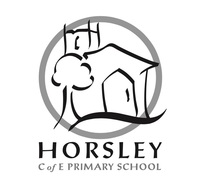 Horsley C of E Aided Primary School Community and Values Committee Terms of ReferenceMembershipThe committee shall consist of not less than three governors plus the head teacher.The committee shall have such co-opted non-voting members as the governing body shall appoint in relation to community relations and communication.QuorumThe quorum shall be two governors plus the head teacherMeetingsThe committee shall meet a minimum of three times each school year (once each full term) or otherwise as required.Minutes of the meetings will be distributed to all Governors ahead of the Full Governors Meeting and be an agenda item under ‘Committee Reports’.Terms of ReferenceTo ensure that the Vision & Values and the Christian Ethos of the school are fully integrated into the whole life of the school and communicated to the wider community,To ensure that the post SIAMS action plan is fully implemented by:-Monitoring & evaluating the Christian Ethos of the school and its distinctiveness.Monitoring & evaluating the effectiveness of Collective Worship in the life of the school including children leading collective worshipMonitoring & evaluating the teaching and learning of RE within the school -especially with the introduction of the new agreed Gloucestershire Syllabus for REMonitoring & evaluating whether pupils are stretched and challengedMonitoring & evaluating the Leadership and Management of the above.The monitoring of these aspects of school life are to include Evaluation of Collective Worship and arranging appropriate visits to the school (inviting other Governors to take part where appropriate). Please see appendix for details.To foster and maintain good relations between the school, the church, parents, the FHS, the Governors, the Trustees and the wider community including the local early years playgroup and the parish council and the local secondary schoolsTo monitor all aspects relating to marketing and public relations including the web-site, Newsletter, text service and Parent Consultation.To monitor those aspects of the school development plan that fall within our remit.To ensure relevant policies are reviewed and maintained as agreed by the Full Governing Body.November 2018AppendixMonitoring will take place as follows:-Values/Ethos and REOnce a Calendar year there will be a Learning Walk undertaken by Governors to monitor the Christian Distinctiveness. This will include a with a ‘Book Look’ at RE books, REa Big Book discussion with children from each class and a progress meeting with the RE Lead. A report will be given to the Full Governing Body.Collective WorshipOnce a Calendar Year a visit will be made to Collective Worship followed by discussion with children about the act of worship and its impact, a meeting with the RE Lead and the Worship Council, to ensure that children fully engage with Collective Worship.